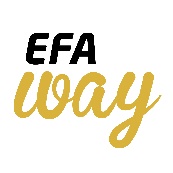 DAŇOVÉ A ÚČETNÍ PORADENSTVÍKaždý z nás se ve svém životě čas od času setkává s daňovými otázkami, ať už je to v oblasti podnikání nebo v osobním životě. Abychom Vám mohli být nápomocni i v této oblasti, spolupracujeme s renomovanými daňovými a účetními poradci, kteří se o Vás rádi postarají. V rámci našeho balíčku služeb Vám v této oblasti nabízíme nejen zodpovězení konkrétního dotazu, ale i kontrolu daňového přiznání.